ВНЕКЛАССНОЕ ЗАНЯТИЕ ПО ПРОФОРИЕНТАЦИИ В 9-М КОРРЕКЦИОННОМ КЛАССЕ ПО ТЕМЕ «Я И МОЯ БУДУЩАЯ ПРОФЕССИЯ»"Автор:  Куликова О. Н.Цели:Способствовать формированию представления о будущей профессии, осознанию правильности выбранной профессии, развитию познавательного интереса учащихся к предмету, формированию знаний и умений объективно осуществлять самоанализ уровня развития своих профессионально важных качеств и соотносить их с требованиями профессий, сфер трудовой деятельности к человеку;Развивать представления, устойчивое внимание, расширять кругозор, словарный запас;Воспитывать интерес к трудовой деятельности.Ход занятия1.Воспитатель:Сегодня мы с вами поговорим о том, что является очень важным в жизни каждого человека. Но сначала заполним кроссворд.Скажите, кто так вкусно
Готовит щи капустные,
Пахучие котлеты, 
Салаты, винегреты? (Повар)Кто снимается в кино или выступает на сцене? (Артист)Кто строит нам жилье? (Строитель)Встаем мы очень рано,
Ведь наша забота – 
Всех отвозить по утрам на работу. (Шофер)Кто нас одевает в красивые платья, 
Кто шьет нам наряды,
Чтоб было приятно? (Швея)Кто дарит нам сказки,
Рассказы и басни,
Кто мир для читателей
Делает прекрасней? (Писатель)Кто рано встает и коров выгоняет,
Чтоб вечером мы напились молока? (Пастух)Мы учим детишек читать и писать,
Природу любить, стариков уважать. (Учитель)Кто знает дороги отлично воздушные
И нас перевозит туда, куда нужно? (Летчик)Воспитатель: Какое ключевое слово в этом кроссворде?Ученики.  Профессии!Воспитатель:Разговор у нас с вами пойдет о профессиях. После 9-ого класса вам предстоит выбрать ту профессию, по которой вы продолжите своё дальнейшее обучение. Тема нашего занятия “Я и моя будущая профессия». 2. Профессия, специальность, квалификация. Училища.А что же такое профессия? (ответы учеников). Вот какие сведения дает нам Толковый словарь: “Род трудовой деятельности, занятий, требующих специальных теоретических знаний и практических навыков и являющийся обычно источником существования” (читает педагог, ученик).Ребята, не далек тот час, когда вы вступите в новую пору своей жизни. Сейчас главным для вас является учеба, чем больше вы получите знаний сейчас, тем будет вам легче в дальнейшей жизни. Пришла пора серьезно задуматься о выборе своей профессии.Итак, что же такое профессия? ПРОФЕССИЯ – это основной род занятий трудовой деятельности.СПЕЦИАЛЬНОСТЬ – вид занятий в рамках одной профессии.КВАЛИФИКАЦИЯ – степень подготовки к какому – либо виду труда.Учитель: Современный рабочий должен обладать знаниями в разных областях, в том числе и умением работы на компьютере. Управлять сложными современными машинами, работать у станков без знаний профессии невозможно. В современном мире особенно востребованы люди рабочих профессий и специальностей.Вопрос: А кто знает, где можно получить рабочую профессию?Воспитатель: профессию можно получить в профессиональных училищах (ПУ).Воспитатель: в этих учебных заведениях готовят специалистов многих рабочих профессий.Воспитатель: Итак, рабочую специальность вы можете получить в профессиональных училищах.Воспитатель: В профессиональном училище вы получите знания по избранной профессии, а по окончании получите документ – подтверждение вашей специальности и квалификации.Воспитатель: в какие училища, колледжы вы можете поступить? Несмотря на то, что все профессии привлекательные, каждый человек выбирает себе дело по душе. Выбранная профессия важна не только для себя, но и для окружающих. Почему? (ответы учеников).Кто из вас хочет есть горький или соленый хлеб?Кто хочет носить красивую одежду? А дырявые башмаки?Кто хочет, чтобы автобус, едущий по дороге, подбрасывало на кочках?Кто хочет, чтобы на наших улицах валялся мусор?Кто хочет жить в красивом и прочном доме?Делаем вывод: хорошая работа приносит радость всем людям.3. Выполнение теста.А сейчас я вам предлагаю выполнить тест. Постарайтесь правильно определить, кто чем занимается. Нужную профессию подчеркните. ( на индивидуальных карточках).Зубы лечит:Хирург, терапевт, стоматолог.Детей учит:Воспитатель, библиотекарь, учитель.Книги пишет:Писатель, читатель, поэт.Дом строит:Врач, плотник, токарь.Хлеб печет:Актер, лесник, пекарь.Снег метет:Хозяин, дворник, летчик.Платье шьет:Портной, швея, шофер.Корову доит:Пастух, телятник, доярка.Игрушки продает:Директор, продавец, парикмахер.Учитель: А теперь я предлагаю поучаствовать всех желающих в конкурсах.4. КОНКУРСНАЯ ПРОГРАММАI КОНКУРС: “Мир профессий”Задание: На столах имеются атрибуты различных профессий, ваша задача – выбрать атрибуты, соответствующие названию профессии в вашей карточке.Зрители должны угадать профессию.Повар (колпак, белый фартук, половник)Как легко приготовить обед,
Ничего в этом трудного нет, 
Это проще простого,
Это раз и готово!Швея (сантиметровая лента, ткань, ножницы)Шей машина, платье шей
Для больших и малышей,
И с уменьем со сноровкой
Шьет швея наряды ловко.
Две умелые руки
Кроят, строчат лоскутки.Почтальон (сумка, газета, журналы)Почту – письма и журналы
По домам разносит он, 
Ходит он во все кварталы
И заходит в каждый дом.Техничка и помощник воспитателя (халат, ведро, тряпка, швабра)Дел немало у меня,
Много и работы
И прибраться в уголке
Помогу детишкам.
Оботру окно и стол,
Вымою посуду, подмету я в группе пол, приберусь повсюду.
И в конце любого дня
Радостно бывает, ведь помощницей меня дети называют.Дворник (метла, рукавицы, совок)Метлу взяла и двор подмела.
Всюду нос метла совала,
Ну и я не отставала,
Начала я от крыльца,
Подмела я до конца.
Выходи, погляди
Ни соринки не найти.Штукатур-маляр (мастерок, кисть, халат)Но не с кистью и ведром
Наш маляр приходит в дом.
Вместо кисти он принес
Механический насос.Вопрос: А скажите, пожалуйста, люди каких профессий работают у нас в школе?2 КОНКУРС “Анаграммы”. Нужно составить слово и назвать профессию, которой принадлежит данный атрибут.1. ПЕРСНАТОК (наперсток)2. ЦЫНИНОЖ (ножницы)3. ИПЛА (пила)4. ЛТОМООК (молоток)5. АТЕЛМ (метла)6. ВЛОНПКИ (половник)3 КОНКУРС: “Конкурс пословиц”Сколько замечательных мудрых пословиц и поговорок сложено о труде.Задание: Участникам даны пословицы о труд, но их части кто – то разделил. Ваша задача собрать части пословиц по смыслу.Сделал дело….(гуляй смело)Дело мастера….(боится)Что посеешь… (то и пожнешь)Делу время… (потехе час)Терпенье и труд…(все перетрут)Поспешишь…(людей насмешишь)Семь раз отмерь…(один раз отрежь)Воспитатель:Ребята! Давайте перечислим профессии, которые мы с вами упомянули на нашем занятии (ученики перечисляют).Выбор профессии – жизненно важный вопрос. Обдумать вопрос о будущей профессии – полезно. Ведь если неправильно выбрать себе будущую профессию, то вы всю свою дальнейшую жизнь будете заниматься “нелюбимым” делом. А ведь в жизни так важно иметь любимое дело, приносящее радость. Прекрасных профессий на свете не счесть, и каждой профессии слава и честь.(Ученик читает стихотворение)Чтоб счастье, как солнце сияло всегда,
Чтоб воздухом мирным дышала земля,
Чтоб щедрыми были родные поля,
Чтоб вольно паслись и плодились стада,
Да здравствует радость и доблесть труда.Чтобы лучше ориентироваться в выборе профессии я хочу подарить вам буклеты, где вы прочитаете советы по выбору профессии. На этом наше занятие закончено. Желаю вам больших успехов в учебе, в труде и крепкого здоровья!Выполнение теста.Определите, кто чем занимается. Нужную профессию подчеркните. Зубы лечит:Хирург, терапевт, стоматолог.Детей учит:Продавец, библиотекарь, учитель.Книги пишет:Писатель, читатель, маляр.Дом строит:Врач, строитель, токарь.Хлеб печет:Актер, лесник, пекарь.Снег метет:Пастух, дворник, летчик.Платье шьет:Закройщик, швея, шофер.Корову доит:Пастух, телятник, доярка.Игрушки продает:Директор, продавец, парикмахер.Выполнение теста.Определите, кто чем занимается. Нужную профессию подчеркните. Зубы лечит:Хирург, терапевт, стоматолог.Детей учит:Продавец, библиотекарь, учитель.Книги пишет:Писатель, читатель, маляр.Дом строит:Врач, строитель, токарь.Хлеб печет:Актер, лесник, пекарь.Снег метет:Пастух, дворник, летчик.Платье шьет:Закройщик, швея, шофер.Корову доит:Пастух, телятник, доярка.Игрушки продает:Директор, продавец, парикмахер.Памятка выбирающему профессиюИзучи глубже самого себя: разберись в своих интересах, склонностях, особенностях своего характера и физических возможностях.Подумай, какие у тебя сильные и слабые стороны, главные и второстепенные качества.Ознакомься с профессиями, которые соответствуют твоим интересам и возможностям.Побеседуй с представителями избираемых профессий, постарайся побывать на рабочем месте этих людей, ознакомься с характером и условиями труда.Ознакомься с учебными заведениями, в которых можно получить избранную профессию.Сопоставь свои личные качества и возможности с характером той профессии, которую ты выбрал.Приняв решение, не отступай перед трудностями. Будь настойчив в достижении намеченных целей.ЖЕЛАЕМ УСПЕХА!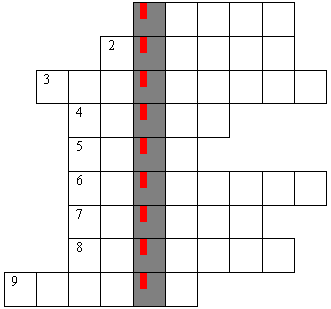 